Annex 9: Template Study Final Report or Executive SummaryTitleSubtitle (optional)Insert cover picture here (optional)FINAL REPORT or EXECUTIVE SUMMARYA study prepared for the European CommissionDG Communications Networks, Content & Technology by:This study was carried out for the European Commission byLogo(s) + Company identifier(s) + Authors' name(s) (optional)Internal identificationContract number: XXXXX SMART number YEAR/00XXDISCLAIMERBy the European Commission, Directorate-General of Communications Networks, Content & Technology. The information and views set out in this publication are those of the author(s) and do not necessarily reflect the official opinion of the Commission. The Commission does not guarantee the accuracy of the data included in this study. Neither the Commission nor any person acting on the Commission’s behalf may be held responsible for the use which may be made of the information contained therein.ISBN numberdoi:number© European Union, YEAR. All rights reserved. Certain parts are licensed under conditions to the EU. Reproduction is authorised provided the source is acknowledged. (optional)
For the Final study report add:- Abstract EN + FR(max. 200 words, mandatory for studies contracted after 01/01/2013)- Executive Summary EN + FR (mandatory for studies contracted after 01/01/2013)- Final Report- All AnnexesEuropean CommissionTitleLuxembourg, Publications Office of the European UnionYEAR – number pages ISBN numberdoi:number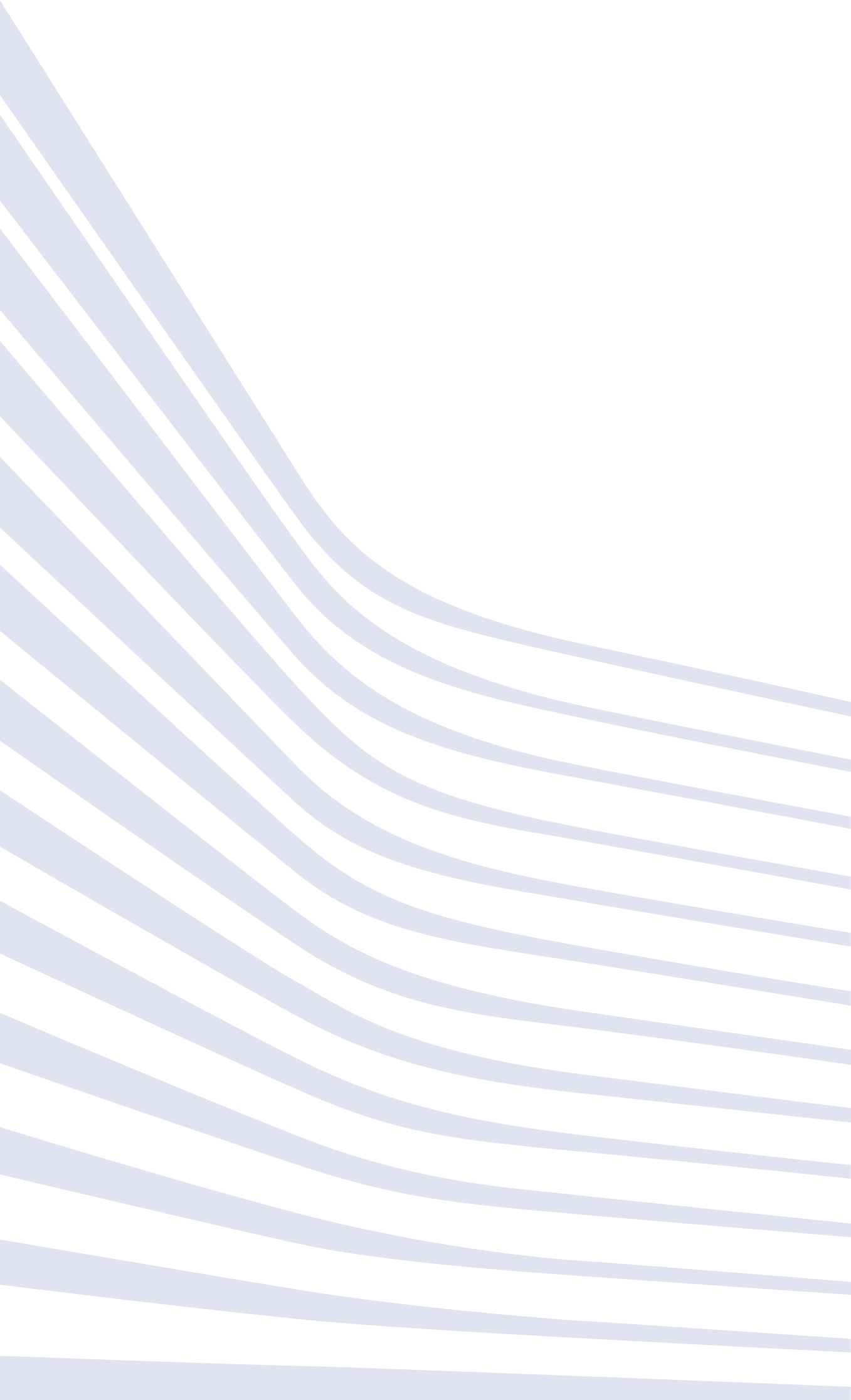 



doi:number                       ISBN number